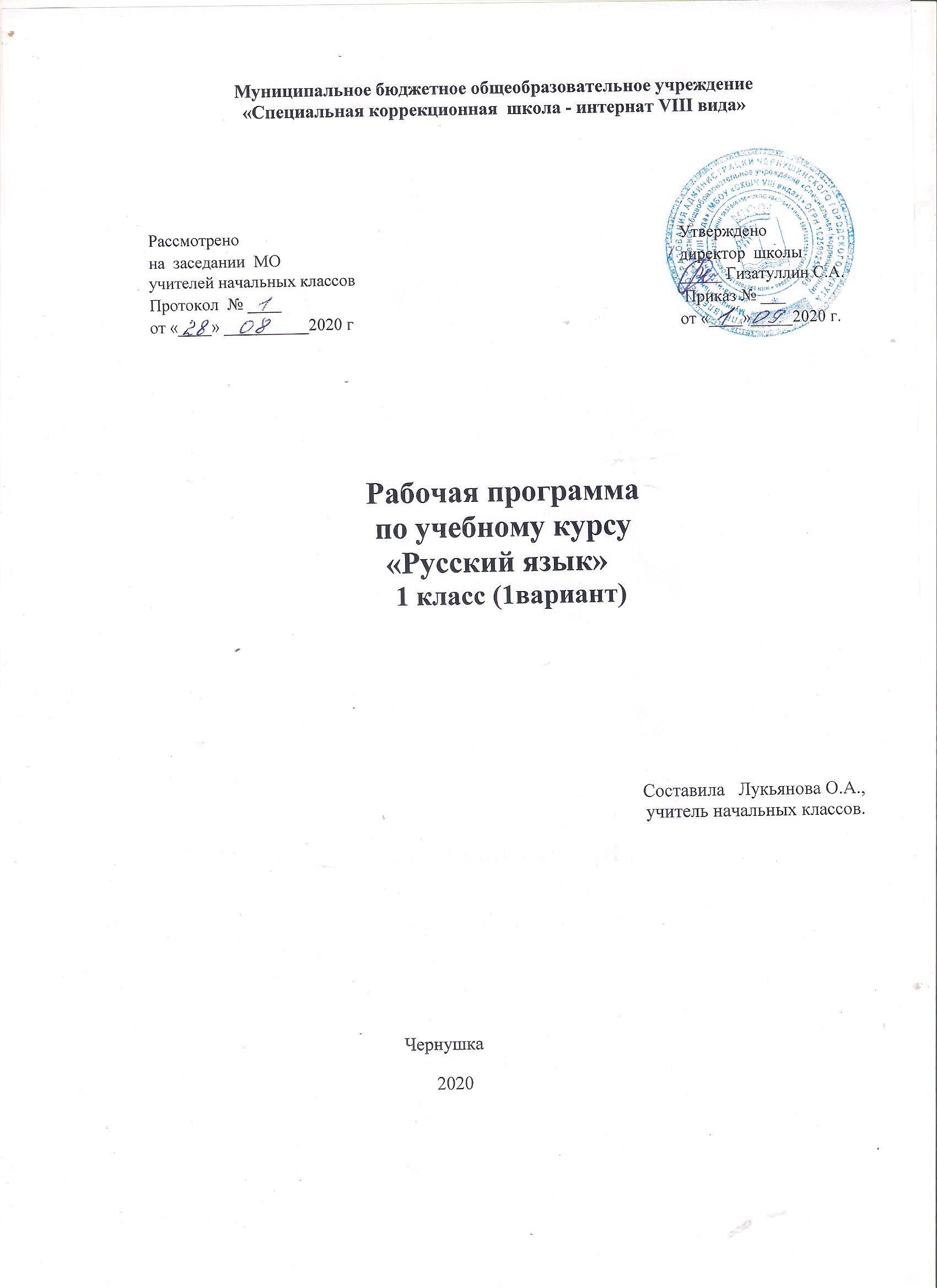 Пояснительная запискаЦели образовательно-коррекционной работыПримерная рабочая программа учебного предмета «Русский язык (обучение грамоте)» разработана на основе:- Федерального государственного образовательного стандарта (далее – ФГОС) образования обучающихся с умственной отсталостью (интеллектуальными нарушениями);-  Адаптированной основной общеобразовательной программы образования обучающихся с умственной отсталостью (интеллектуальными нарушениями) (МБОУ VIIIвида, вариант 1).Русский язык является важной составляющей частью образования обучающихся с умственной отсталостью (интеллектуальными нарушениями). Овладение знаниями и умениями в данной предметной области является необходимым условием успешной социализации обучающихся, формированием у них жизненных компетенций.Основная цель обучения русскому языку детей с легкой умственной отсталостью (интеллектуальными нарушениями) неразрывно связана с целью реализации АООП и заключается в создании условий для максимального удовлетворения особых образовательных потребностей обучающихся, обеспечивающих усвоение ими социального и культурного опыта (ПрАООП, п. 2.1.1), подготовки их к жизни в современном обществе (ПрАООП, п.2.2.2).Обучение грамоте является важнейшим разделом предметной области «Язык и речевая практика». Раздел обучения грамоте включает в себя добукварный и букварный периоды. Добукварный период — период подготовки детей к обучению грамоте, определяющий их способность в овладении письмом и чтением во время букварных занятий. В это время у учащихся с нарушением интеллекта формируются и развиваются: фонематический слух, навыки звукового анализа и синтеза, диалогической речи и графические умения — необходимые условия для успешного усвоения грамоты. Для детей, не посещавших дополнительный класс, в добукварный период начинается школьное обучение. Поэтому, кроме образовательных задач, перед учителем стоят не менее важные задачи содействия в адаптации детей к школе, школьному коллективу и правилам поведения в нем. В добукварный период уроки носят интегрированный характер. На каждом уроке учитель реализует несколько направлений коррекционной работы, предлагаются упражнения, направленные на подготовку учащихся к овладению навыком чтения и письма.В букварный период у школьников с умственной отсталостью формируются первоначальные каллиграфические, графические и некоторые орфографические умения. Формирование первоначальных навыков письма проходит параллельно с формированием у них речевого слуха, коррекцией нарушений звуковой стороны речи, коррекцией недостатков сенсомоторной сферы: зрительного восприятия, пространственной ориентировки, мелкой моторики кистей рук. Именно в этот период закладываются основы школьных поведенческих навыков. Коммуникативные навыки первоклассников получают дальнейшее развитие, они учатся элементарному общению с учителем и одноклассниками, приобретают умение адекватно воспринимать речь окружающих и выполнять инструкции педагога, у них развивается способность различать тональность и мелодику звучащей речи, подражать взрослому в использовании интонационных средств выразительности.Общая характеристика учебного предметаОсновными критериями отбора материала по русскому языку, рекомендованного для изучения в первом классе в соответствии с требованиями ФГОС образования обучающихся с умственной отсталостью (интеллектуальными нарушениями) и ПрАООП (вариант 1) являются его доступность и практическая значимость. Доступность проявляется в существенном ограничении объема и содержания материала, практическая значимость заключается в тесной связи изучения курса с жизненным опытом обучающихся, формированием у них готовности к использованию полученных знаний на практике, при решении соответствующих возрасту жизненных задач из ближайшего социального окружения. Программа обучения носит элементарно-практический характер, при этом ведущим коррекционным принципом, является принцип коммуникативной направленности.Букварный период может быть продлен по времени на усмотрение педагога. Это зависит от состава класса, уровня подготовленности учащихся,  их обучения  в дополнительном пропедевтико-диагностическом классе. Определенная свобода в распределении материала по четвертям и годам обучения дает возможность педагогу принимать во внимание особенности каждого ребенка с интеллектуальными нарушениями и двигаться в том темпе изучения материала, который доступен всему классу в целом.Урок письма в первом классе проводится вслед за уроком чтения, что позволяет использовать уже полученные на уроках чтения знания. При обучении письму важно научить первоклассников правильному начертанию букв, соединению их в слоги и слова. Упражнения в написании слогов, слов, предложений опираются на звуко-буквенный анализ, предварительную условно-графическую запись и составление слогов, слов из букв.Заглавные буквы изучаются параллельно со строчными. Параллельное изучение заглавной и строчной буквы продиктовано тем, что и при чтении, и при письме учащимся практически с первых уроков говорится о том, что предложение пишется с большой буквы. Сначала на это указывается в схемах предложений, потом и в записях предложений. Достаточно часто встречается большая буква в именах собственных.Написание букв А, У, Н, В, Ш, И, К, Б, Ю, Чч, Ц, Щ (в рукописном варианте) предлагается изучать в упрощенном виде: уменьшается количество элементов буквы, сами элементы становятся более простыми. Написания остальных букв остаются без изменений. Это наглядно показано в Прописях (авторы Аксенова А.К., Комарова С.В., Шишкова М.И.), обеспечивающих учебно-методическую базу данного предмета. Также в прописях дана наклонная линия (косая), для того чтобы дети не забывали о наклонном положении тетради при письме и, соответственно, для выработки у них правильного наклонного письма.При обучении письму не рекомендуется вырабатывать у учащихся навык безотрывного письма, также исключено обучение умственно отсталых первоклассников письму под счет. В период обучения детей первоначальному навыку письма большое значение имеет прием списывания с образца. Это позволяет повысить качество письма и облегчить работу слабоуспевающим учащимся. Первоклассникам предлагаются образцы написания по точкам, пунктирным линиям, тонким линиям. Начало и направление движения руки в процессе написания элементов букв и буквенных сочетаний показано стрелочками в прописях и демонстрируется учитель на доске.Примерная рабочая программа учебного курса «Русский язык. (Обучение грамоте.Письмо)» для первого класса является основой для разработки учителем собственной рабочей программы по предмету, учитывающей особые образовательные потребности конкретных обучающихся, которыми должна быть освоена АООП.Описание места предмета в учебном планеУчебный предмет «Русский язык. (Обучение грамоте. Письмо)» входит в предметную область «Язык и речевая практика» и относится к обязательной части учебного плана образования обучающихся с умственной отсталостью (интеллектуальными нарушениями).В соответствии с Примерным годовым учебным планом образования обучающихся с умственной отсталостью (интеллектуальными нарушениями) для первого класса (I')-IV классов, курс русского языка в первом классе рассчитан на 99 ч. (33 учебные недели). Добукварный период рассчитан примерно на первую четверть учебного года. На усмотрение педагога, в зависимости от состава класса добукварный период может быть либо продлен, либо сокращен во времени. В примерной рабочей программе материал добукварного периода рассчитан на 48 часов.Количество часов в неделю, отводимых на изучение русского языка в первом классе, определено Примерным недельным учебным планом образования обучающихся с умственной отсталостью (интеллектуальными нарушениями) для первого класса (I')-IV классов и составляет в 3 часа в неделю.Период обучения грамоте может быть продлен на 1 четверть второго класса, в случае трудностей с овладением навыками письма и чтения.Личностные и предметные результаты освоения предметаОсвоение обучающимися с легкой умственной отсталостью (интеллектуальными нарушениями) АООП в предметной области «Русский язык. (Обучение грамоте. Письмо)» предполагает достижение ими двух видов результатов: личностных и предметных. В Примерной рабочей программе для первого класса определены планируемые личностные и предметные результаты освоения АООП, которые представлены в разделе «Планируемые результаты освоения учебного предмета». Примерная рабочая программа по предмету «Русский язык. (Обучение грамоте. Письмо») обеспечивает достижение планируемых личностных и предметных результатов освоения АООП в соответствии с требованиями ФГОС образования обучающихся с умственной отсталостью (интеллектуальными нарушениями) и ПрАООП (вариант 1) к результатам (возможным результатам) освоения АООП.В структуре планируемых результатов ведущее место принадлежит личностным результатам, поскольку именно они обеспечивают овладение комплексом социальных (жизненных) компетенций, необходимых для достижения основной цели современного образования ― введения обучающихся с умственной отсталостью (интеллектуальными нарушениями) в культуру, овладение ими социокультурным опытом. Личностные результаты:положительное отношение к школе, к урокам русского языка;проявление интерес к языковой и речевой деятельности;расширение представлений о многообразии окружающего мира;доброжелательное отношение к одноклассникам, сочувствие, сопереживание, отзывчивость и др.;первоначальные навыки сотрудничества со взрослыми и сверстниками в процессе выполнения совместной учебной деятельности на уроке;умение проговаривать вслух последовательность производимых действий, опираясь на вопросы учителя;совместно с учителем оценивать результаты своих действий и действий одноклассников;слушать указания и инструкции учителя, решая познавательную задачу;ориентироваться на странице в тетрадях, Прописях, альбомах;.Предметные результаты:иметь представления о значимости языка и речи в жизни людей;различать и узнавать звуки окружающей действительности;дифференцировать неречевые и речевые звуки;иметь практические умения работать с языковыми единицами (буква, слово, предложение);уметь работать с условно-графическим изображением слова, предложения;списывать с печатного и рукописного текста буквы, слоги, слова, простые предложения;писать под диктовку буквы, слоги, слова, написание которых не расходится с произношением.ОСНОВНОЕ СОДЕРЖАНИЕ УЧЕБНОГО ПРЕДМЕТАДобукварный периодРазвитие слухового внимания, фонематического слуха, звукового анализаРазличение звуков окружающей действительности, узнавание их: определение источника звука («Кто позвал?», «По звуку отгадай предмет»), направления звука («Укажи, где пищит мышка»), силы звука («Найди спрятанный предмет, ориентируясь на силу хлопков») и т.д.Имитация голосов животных (кто как голос подает), узнавание животного по его голосу.Дифференциация неречевых звуков: сходные звуки игрушек, сходные звуки музыкальных детских инструментов и др.Соотнесение звуков окружающего мира с речевыми звуками: у-у-у — воет волк, ш-ш-ш — шипит гусь, р-р-р — рычит собака, с-с-с — свистит свисток и др.Слово. Практическое знакомство со словом («Назови предметы», «Повтори все слова, которые сказали»). Фиксация слова условно-графическим изображением. «Чтение» зафиксированных слов, соотнесение их с конкретными предметами («Покажи, где слово и где предмет»). Называние окружающих предметов, предметов, изображенных на картинке, «запись» слов условно-графической схемой.Дифференциация сходных по звучанию слов: Раз-два-три — без ошибок повтори: дом — дым, удочка — уточка, бабушка — бабочка и др.Выделение слова из ряда предложенных на слух (2—3), фиксация каждого слова картинкой и схемой. «Чтение» слов.Предложение. Практическое знакомство с предложением на основе демонстрации действия: Варя рисует. Юра прыгает. Фиксация предложения условно-графическим изображением. «Чтение» предложения.Составление предложений (из 2 слов, затем — из 3) по картинке, запись их условно-графической схемой. «Чтение» каждого предложения.Деление предложений на слова, фиксация их в условно-графической схеме с последующим выделением каждого слова.Дифференциация сходных по звучанию предложений (На полке мишка. На полу мышка; У Веры шары. У Иры шар; Это гриб. Это грибок) с обязательным выбором соответствующей картинки.Слог (часть слова). Деление двусложных слов на части (слоги) (И-ра, А-ля, Ва-ся). Фиксация части слова условно-графическим изображением. «Чтение» слов по слогам, соотнесение каждого прочитанного слова с картинкой.Дифференциация оппозиционных слогов в игре: ма — на, СА — за, да — та и т.д.Звук. Артикуляционная гимнастика с игровыми заданиями. Дыхательные упражнения в игре: «Покатай ватный шарик по парте», «Посчитай, сколько Егорок стало на горке» (сначала на выдохе — два Егорки, потом — три). Отработка четкого звукопроизношения на материале коротких стихотворений, чистоговорок и т.д.Дифференциация оппозиционных звуков: [м] — [н], [б] — [п], [д] — [т], [с] — [з], [с] — [ш] и т.д. (с учетом произносительных навыков учащихся).Развитие умения слышать часто повторяющийся звук в двустишиях, чистоговорках. Выделение звуков [а], [у], [м], [о], [н], [с] в начале слова при акцентированном произнесении этих звуков учителем. Обозначение звука условным значком. Подбор слов, начинающихся с заданного звука, с опорой на натуральные предметы или картинки.Развитие зрительных и пространственных восприятийРазличение и называние шести основных цветов (красный, синий, желтый, зеленый, белый, черный). Классификация предметов по цвету. Выкладывание ряда цветных полосок (2—3) по образцу, по памяти, по словесной инструкции. Различение коротких и длинных полосок. Составление из цветных полосок изображений знакомых предметов (лесенка, стол, стул, флажок и др.) вместе с учителем или по заданному образцу. Выкладывание из цветных полосок буквенных знаков: А, У, М, Х, С, Н, И, П, Т, Ш (без называния букв).Знакомство с геометрическими фигурами: квадрат, треугольник, круг; их последовательное введение. Составление по образцу комбинаций из разных фигур (2—3) разного цвета. Составление из геометрических фигур изображений знакомых предметов (елочка, тележка, грузовик, дом и т. д.). Практическое усвоение пространственного расположения фигур: вверху — внизу, справа — слева. Разложение предмета, составленного из геометрических фигур, на части: елочка — три треугольника, дом — треугольник и квадрат.Выработка умения показывать и называть предметы, их изображения последовательно слева направо.Узнавание предмета по его части, составление предмета из частей в сопровождении речи. Складывание и раскладывание матрешки, выкладывание из кубиков (4—6) картинки по образцу, составление картинки из пазлов (2—4).Исключение лишнего предмета из ряда предложенных (2—3) по заданной характеристике — цвету, форме или величине.Развитие моторных уменийУпражнения для развития и координации движений кисти руки: сжимание и разжимание пищащих резиновых игрушек, сжимание пальцев в кулачок, разжимание их, приветствие пальчиков друг с другом, изображение из пальчиков животных и других предметов. Разучивание коротких стихотворных текстов, сопровождение их движениями пальцев. Игра с мозаикой.Печатание букв А, У, М, О, Н, С (без обязательного их называния) по трафарету, по образцу.Букварный период (письмо)1-й этапУсвоение рукописного начертания строчных и прописных букв: Аа, Уу, Мм, Оо, Хх, Сс, Нн, ы, Лл, Вв, Ии. Соотнесение графических образов печатных и рукописных букв.Умение правильно и отчетливо произносить изучаемые звуки, слышать их в словах, выделять первый звук в начале слова (в сильной позиции), подбирать слова, начинающиеся с изучаемого звука, с опорой на картинки или задание учителя.Изучение рукописного варианта строчных и прописных букв, разбор элементов букв. Написание элементов букв и самих букв, строчных и прописных. Образование и запись слогов, состоящих из одной гласной, в словах (а-у, у-а), закрытых (ам, ум, ах, ох) и открытых двубуквенных(ма, му, ха, хи) слогов. Сравнение закрытых и открытых слогов.Дифференциация и запись сходных звуков изолированно и в слогах: [м] - [н], ма — на. Запись слов из двух усвоенных слогов (ма-ма, му-ха, у-ха и др.). Соотнесение записанного слова с предметом или с картинкой.Составление и запись слов, состоящих из трехбуквенного закрытого слога: мох, сом, сын и т.д.Составление и запись предложений из 1-2 слов.Разучивание чистоговорок, загадок, коротких стихотворений с голоса учителя.Списывание букв и слогов с печатного и рукописного шрифтов. Списывание слов после предварительного анализа и четкого их протяжного проговаривания (интонирования). Выкладывание звуко-буквенной схемы слова.Запись под диктовку букв и слогов.2-й этапПовторение пройденных букв. Изучение новых букв в рукописном варианте: Шш, Пп, Тт, Кк, Зз, Рр, й, Жж, Бб, Дд, Гг, ь.Умение составлять схему слова, слога. Записывать слоги и слова с опорой на схему после предварительного анализа.Соотнесение буквы печатного и рукописного шрифта.Дифференциация и запись букв, слогов, слов, с парными согласными, сходными по звучанию согласными, сонорными: ([с] - [з], [х] - [к], [р] - [л], [п] - [б]; са - за, ша - жа, коза - коса и др.); слогов и слов с мягкими и твердыми согласными (мы - ми, лы - ли, ны - ни, мыл - мил и т.д.); а также с и - й (мои - мой).Образование и запись открытых и закрытых двубуквенных слогов с твердыми и мягкими согласными, трех-четырехбуквенных слогов типа кот, кит, соль и т.д.Составление и запись слов из усвоенных слоговых структур. Четкое проговаривание каждого слога в слове. Соотнесение слова с иллюстративным материалом. Работа со звуко-буквенной схемой. Обозначение букв красными и синими кружками (квадратиками).Списывание с печатного и рукописного текстов букв, слогов, слов, состоящих из усвоенных слоговых структур. Письмо по образцу предложений, состоящих из 2 слов. Большая буква в начале и точка в конце предложения.Письмо на слух букв и слогов. Интонирование каждого звука слова, обозначение звука в схеме или буквой из разрезной кассы с последующей записью слова в тетрадь. Самостоятельное составление изученных слогов с последующей записью. Вставка пропущенной буквы в словах под картинками.3-й этапПовторение пройденных букв, изучение новых рукописных букв: Ее, Яя, Юю, Ёё, Чч, Фф, Цц, Ээ, Щщ, ъ.Составление схем слогов, слов и предложений. Запись слов и предложений с опорой на схемы после предварительного анализа.Дифференциация и запись букв, слогов и слов схожих по произношению, оппозиционных: звонких и глухих, твердых и мягких, свистящих и шипящих: [ф] - [в], [с] - [ц], [ч] - [щ]; ма - мя, му - мю, су - цу, ша - ща; цвет - свет, плач - плащ и др.Образование и запись усвоенных ранее слоговых структур. Образование и запись слогов со стечением 2 согласных в начале и в конце слова. Образование и запись слов, состоящих из 1-3 слогов.Списывание с рукописного и печатного текстов усвоенных букв, слогов, слов и предложений из 3-4 слов. Вставка пропущенной буквы или слога при списывании. Прописная буква в именах людей.Письмо на слух букв и слогов, слов, предложений после предварительного анализа.Самостоятельное составление слов из разбросанных букв или слогов с опорой на картинку.Контрольное списывание.ПЛАНИРУЕМЫЕ РЕЗУЛЬТАТЫ ИЗУЧЕНИЯ УЧЕБНОГО ПРЕДМЕТАПланируемые личностные результатыположительное отношение к школе, к урокам русского языка;проявление интереса к языковой и речевой деятельности;расширение представлений о многообразии окружающего мира;доброжелательное отношение к одноклассникам, сочувствие, сопереживание, отзывчивость и др.;ориентироваться в тетрадях, Прописях, альбомах;понимать с помощью учителя знаки, символы, схемы, приведённые в Прописях, учебных пособиях, учебных материалах;КАЛЕНДАРНО-ТЕМАТИЧЕСКОЕ ПЛАНИРОВАНИЕпо русскому язык добукварный период (3 ч.)Письмо (40 часов)четверть-  часовБукварный период (письмо – 3 часа в неделю)МАТЕРИАЛЬНО-ТЕХНИЧЕСКОе ОБЕСПЕЧЕНИе1. Учебно-методическое обеспечение:- Аксенова А.К., Комарова С.В., Шишкова М.И. Первый класс. Русский язык. Чтение (обучение грамоте). Примерная рабочая программа для общеобразовательных организаций, реализующих адаптированную основную общеобразовательную программу образования обучающихся с умственной отсталостью (интеллектуальными нарушениями) (вариант 1).- Аксенова А.К., Комарова С.В., Шишкова М.И. Обучение грамоте. Методические рекомендации для общеобразовательных организаций, реализующих адаптированную основную общеобразовательную программу образования обучающихся с умственной отсталостью (интеллектуальными нарушениями) (вариант 1).2. Учебник:- Аксенова А.К., Комарова С.В., Шишкова М.И. Букварь. Учебник для общеобразовательных организаций, реализующих адаптированную основную общеобразовательную программу образования обучающихся с умственной отсталостью (интеллектуальными нарушениями) (вариант 1). – В 2-х ч.3. Рабочая тетрадь:- Аксенова А.К., Комарова С.В., Шишкова М.И. Прописи для 1 класса общеобразовательных организаций, реализующих адаптированную основную общеобразовательную программу образования обучающихся с умственной отсталостью (интеллектуальными нарушениями) (вариант 1). – В 3-х ч.4. Технические средства:-ноутбук.6. Учебно-практическое оборудование:- касса букв и слогов;- раздаточный дидактический материал (муляжи предметов, игрушки, природный материал, геометрические фигуры и тела);- наборы предметных и сюжетных картинок;- карточки для индивидуальной работы (схемы слов, предложений и т.п.);- слоговые таблицы;- дидактические игры;- образца написания букв;ПрАООП – примерная адаптированная основная общеобразовательная программа.ФГОС – федеральный государственный образовательный стандарт.ФГОС НОО - федеральный государственный образовательный стандарт начального общего образования ЦНС – центральная нервная система№ п/п	Название темы, разделаЦели учебные и коррекционныеДата факт1Дорисовывание праздничного букета.Выявить знания основных цветов. Формировать навык дорисовывания  по представлению. Коррекция мелкой моторики и координации движений кисти рук на основе выполнения линий по пунктиру и самостоятельно.01.091Дорисовывание травы, ягод, солнышка.Выявить знания основных цветов. Формировать навык дорисовывания  по представлению. Коррекция мелкой моторики и координации движений кисти рук на основе выполнения линий по пунктиру и самостоятельно.02.091Дорисовывание картины осени.Выявить знания основных цветов. Формировать навык дорисовывания  по представлению. Коррекция мелкой моторики и координации движений кисти рук на основе выполнения линий по пунктиру и самостоятельно.07.091Дорисовывание элементов рисунка произвольными линиями.Формировать навык дорисовывания  по представлению. Коррекция мелкой моторики и координации движений кисти рук на основе выполнения линий по пунктиру и произвольными линиями.08.091Рисование апельсина и Колобка по контуру и трафарету.Формировать навык рисования предметов по контуру и трафарету.Коррекция моторных умений посредством упражнений на сжимание и разжимание пищащих резиновых игрушек, сжимание и разжимание пальчиков в кулак.09.091Обводка геометрических фигур по контуру и трафарету.Формировать навык обводки геометрических фигур по контуру и трафарету. Коррекция моторных умений посредством  разучивания коротких стихотворных текстов, сопровождающихся движениями пальцев.14.091Обводка композиции из геометрических фигур по контуру.Формировать навык обводки геометрических фигур по контуру и трафарету. Коррекция моторных умений посредством  разучивания коротких стихотворных текстов, сопровождающихся движениями пальцев.15.091Рисование элементов иллюстрации с использованием шаблонов или  трафаретов.Формировать навык рисования элементов иллюстрации с использованием шаблонов и трафаретов. Коррекция мелкой моторики посредством умения менять направление карандаша в зависимости от трафарета или шаблона.16.091Обводка репки по контуруи трафарету.Формировать навык обводки предмета  по контуру. Коррекция моторных умений посредством  разучивания коротких стихотворных текстов, сопровождающихся движениями пальцев.21.091Обводка, дорисовывание и раскрашивание бордюра из геометрических фигур.Формировать навык обводки, дорисовывания и раскрашивания бордюра из геометрических фигур. Коррекция мелкой моторики и координации движений кисти рук на основе выполнения линий по пунктиру и произвольными линиями.22.091Рисование кривых линий.Формировать навык кривых линий. Коррекция моторики посредством выполнения кривых линий.23.091Рисование вертикальных и горизонтальных линий разных цветов.Формировать навык рисования вертикальных и горизонтальных линий разных цветов. Коррекция моторных умений посредством упражнений на сжимание и разжимание пищащих резиновых игрушек, сжимание и разжимание пальчиков в кулак.28.091Обводка и дорисовывание бордюра из вертикальных и наклонных линий.Формировать навык обводки и дорисовывания вертикальных и горизонтальных наклонных линий разных цветов. Коррекция моторных умений посредством упражнений на сжимание и разжимание пищащих резиновых игрушек, сжимание и разжимание пальчиков в кулак.29.091Обводка, дорисовывание и раскрашивание композиции из геометрических фигур.Формировать навык обводки, дорисовывания и раскрашивания композиции  из геометрических фигур по контуру и по точкам. Коррекция мелкой моторики и координации движений кисти рук на основе выполнения линий по пунктиру и произвольными линиями.Развитие речи и мышления на основе анализа образца.30.091Обводка и дорисовывание композиции из геометрических фигур.Формировать навык обводки, дорисовывания и раскрашивания композиции  из геометрических фигур по контуру и по точкам. Коррекция мелкой моторики и координации движений кисти рук на основе выполнения линий по пунктиру и произвольными линиями.Развитие речи и мышления на основе анализа образца.05.101Обводка и дорисовывание композиции из геометрических фигур по контуру и по точкам.Формировать навык обводки, дорисовывания и раскрашивания композиции  из геометрических фигур по контуру и по точкам. Коррекция мелкой моторики и координации движений кисти рук на основе выполнения линий по пунктиру и произвольными линиями.Развитие речи и мышления на основе анализа образца.06.101Обводка и дорисовывание бордюра из геометрических фигур.Формировать навык обводки, дорисовывания и раскрашивания композиции  из геометрических фигур по контуру и по точкам. Коррекция мелкой моторики и координации движений кисти рук на основе выполнения линий по пунктиру и произвольными линиями.Развитие речи и мышления на основе анализа образца.07.101Обводка и дорисовывание бордюра из геометрических фигур.Формировать навык обводки, дорисовывания и раскрашивания композиции  из геометрических фигур по контуру и по точкам. Коррекция мелкой моторики и координации движений кисти рук на основе выполнения линий по пунктиру и произвольными линиями.06.101Штриховка геометрических фигур вертикальными и горизонтальными линиями по контуру.Формировать навык штриховки геометрических фигур в разных направлениях по контуру. Коррекция моторных умений на основе выполнений штриховки точно по линиям.1Обводка и дорисовывание  композиций из геометрических фигур по контуру, точкам и по собственному замыслу.Формировать навык обводки, дорисовывания и раскрашивания композиции  из геометрических фигур по контуру и по точкам, по собственному замыслу. Коррекция мелкой моторики и координации движений кисти рук на основе выполнения линий по пунктиру и произвольными линиями.Развитие речи и мышления на основе анализа образца.1Штриховка геометрических фигур наклонными линиями.Формировать навык штриховки геометрических фигур наклонными линиями  по контуру. Коррекция моторных умений на основе выполнений штриховки точно по линиям.1Обводка, дорисовывание по контуру и раскрашивание изображений овощей и фруктов.Формировать навык обводки, дорисовывания и раскрашивания изображений овощей и фруктов. Коррекция мелкой моторики и координации движений кисти рук на основе выполнения линий по пунктиру и произвольными линиями.1Обводка и дорисовывание бордюра.Формировать навык обводки и дорисовывания бордюра. Коррекция моторных умений посредством упражнений на сжимание и разжимание предметов, сжимание и разжимание пальчиков в кулак.1Обводка контура буквы А в изображениях домика, ракеты.Формировать навык обводки контура буквы А в изображениях предметов. Коррекция моторных движений  на основе выполнения линий по пунктиру и произвольными линиями.1Обводка контура буквы У в изображениях веток дерева.Формировать навык обводки контура буквы У в изображениях предметов. Коррекция моторных движений  на основе выполнения линий по пунктиру и произвольными линиями.1Обводка и дорисовывание бордюра.Формировать навык обводки и дорисовывания бордюра. Коррекция моторных умений посредством упражнений на сжимание и разжимание предметов, сжимание и разжимание пальчиков в кулак.1Обводка контура буквы О в изображениях знакомых овощей и фруктов.Формировать навык обводки контура буквы О в изображениях овощей и фруктов. Коррекция моторных движений  на основе выполнения линий по пунктиру и произвольными линиями.1Обводка контура буквы М и дорисовывание флажка.Формировать навык обводки контура буквы М. Коррекция моторных движений  на основе выполнения линий по пунктиру и произвольными линиями.1Обводка и дорисовывание бордюра.Формировать навык обводки и дорисовывания бордюра. Коррекция моторных умений посредством упражнений.1Обводка контура буквы С. обводка и дорисовывание бордюра.Формировать навык обводки контура буквы М. Коррекция моторных движений  на основе выполнения линий по пунктиру и произвольным линиям, на основе дорисовывания бордюра.1Обводка и дорисовывание бордюра.Формировать навык обводки и дорисовывания бордюра. Коррекция моторных умений посредством упражнений: сжимание и разжимание предметов пальцами и ладошкой. 1Определение и дорисовывание предмета.Формировать навык обводки и дорисовывания бордюра. Коррекция моторных умений посредством упражнений: сжимание и разжимание предметов пальцами и ладошкой. 1Письмо элементов рукописных элементов.Формировать навык письма рукописных элементов. Коррекция мелкой моторики на основе выполнения1Письмо элементов рукописных элементов.Формировать навык письма рукописных элементов. Коррекция мелкой моторики на основе выполнения1Письмо элементов рукописных элементов.Формировать навык письма рукописных элементов. Коррекция мелкой моторики на основе выполнения1Письмо элементов рукописных элементов.Формировать навык письма рукописных элементов. Коррекция мелкой моторики на основе выполнения1Письмо элементов рукописных элементов.Формировать навык письма рукописных элементов. Коррекция мелкой моторики на основе выполнения1Письмо элементов рукописных элементов.Формировать навык письма рукописных элементов. Коррекция мелкой моторики на основе выполнения1Письмо элементов рукописных элементов.Формировать навык письма рукописных элементов. Коррекция мелкой моторики на основе выполнения1Письмо элементов рукописных элементов.Формировать навык письма рукописных элементов. Коррекция мелкой моторики на основе выполнения№ п/п	часыНазвание темы, разделаЦели учебные и коррекционныеДата факт41.1Строчная и прописная буква Аа.Формировать навык правописания строчной и прописной букв Аа. Коррекция мышления на основе соотнесения графических образов печатных и рукописных букв.42.1Строчная и прописная буква Уу.Формировать навык правописания строчной и прописной букв Уу. Коррекция мышления на основе соотнесения графических образов печатных и рукописных букв.43.1Строчная и прописная буква Мм.Формировать навык правописания строчной и прописной букв Мм. Коррекция мышления на основе соотнесения графических образов печатных и рукописных букв. Коррекция моторики на основе выполнения упражнений по обводке рисунка по контуру.44.1Письмо слогов ам, ум, ау, уа.Формировать навык правописания слогов с изученными буквами. Коррекция мышления на основе списывания слогов с прописного текста.45.1Строчная и прописная буква Оо.Формировать навык правописания строчной и прописной букв Оо. Коррекция мышления на основе соотнесения графических образов печатных и рукописных букв. Коррекция мелкой моторики на основе выполнения упражнений по обводке рисунка по контуру.46.1Закрепление написания строчной и прописной буквы Оо, слогов и слов с ней.Закрепить навык правописания строчной и прописной буквы Оо. Коррекция мышления, памяти, моторных движений на основе правописания изученных букв, слогов с изученными буквами, выполнения рисунка по контуру.47.1Строчная и прописная буква Хх.Формировать навык правописания строчной и прописной букв Хх. Коррекция мышления на основе соотнесения графических образов печатных и рукописных букв. Коррекция моторики на основе выполнения упражнений по обводке рисунка по контуру.48.1Строчная и прописная буква Сс.Формировать навык правописания строчной и прописной букв Сс. Коррекция мышления на основе соотнесения графических образов печатных и рукописных букв. Коррекция мелкой моторики на основе выполнения упражнений по обводке рисунка по контуру.49.1Строчная и прописная буква Нн.Формировать навык правописания строчной и прописной букв Нн. Коррекция мышления на основе соотнесения графических образов печатных и рукописных букв. Коррекция мелкой моторики на основе выполнения упражнений по обводке рисунка по контуру.50.1Строчная буква ы. Письмо слов с пропущенными буквами. Составление и запись слогов,  слов и предложений с изученными буквами.Формировать навык записи строчной буквы ы. коррекция мыслительной деятельности посредством записи слов с пропущенными буквами. Формировать навык составления и записи предложений по схеме с изученными буквами, записи под диктовку изученных букв и слогов. Коррекция мыслительной деятельности на основе определения количества слов в предложении, списывании с печатного и прописного текста.511Строчная и прописная буква Лл. Составление и запись слогов,  слов и предложений с изученными буквами.Формировать навык правописания строчной и прописной букв Лл. Коррекция мышления на основе соотнесения графических образов печатных и рукописных букв. Коррекция мелкой моторики на основе выполнения упражнений по обводке рисунка по контуру. Формировать навык составления и записи предложений по схеме с изученными буквами. Записи под диктовку букв и слогов. Коррекция мыслительной деятельности на основе определения количества слов в предложении, списывании с печатного и прописного текста.52.1Строчная и прописная буква Вв. Закрепление написания строчной и прописной буквы Вв, слогов и слов с ней.Формировать навык правописания строчной и прописной букв Вв. Коррекция мышления на основе соотнесения графических образов печатных и рукописных букв. Коррекция мелкой моторики на основе выполнения упражнений по обводке рисунка по контуру. Закрепить навык правописания строчной и прописной буквы Вв. Коррекция мышления, памяти на основе списывания после предварительного анализа и четкого протяжного проговаривания (интонирования)  слов и предложений  с изученными буквами.53.Строчная и прописная буква Ии. Формировать навык правописания строчной и прописной букв Ии. Коррекция мышления на основе соотнесения графических образов печатных и рукописных букв. Коррекция мелкой моторики на основе выполнения упражнений по обводке рисунка по контуру, раскрашивания в соответствии с образцом.54.1Письмо строчных и прописных изученных букв. Составление и запись слогов,  слов и предложений с изученными буквами.Закрепить навык правописания строчных и прописных изученных букв. Коррекция мышления, памяти на основе списывания после предварительного анализа и четкого протяжного проговаривания (интонирования)  слов и предложений  с изученными буквами. Формировать навык составления и записи предложений по схеме с изученными буквами, записи слогов и слов. Коррекция мыслительной деятельности на основе определения количества слов в предложении, списывании с печатного и прописного текста.55.Строчная и прописная буква Шш.Формировать навык правописания строчной и прописной букв Шш. Коррекция мышления на основе соотнесения графических образов печатных и рукописных букв. Коррекция мелкой моторики на основе выполнения упражнений по обводке рисунка по контуру.56.Закрепление написания строчной и прописной буквы Шш, слогов и слов с ней.Закрепить навык правописания строчной и прописной буквы Шш. Коррекция мышления, памяти на основе списывания после предварительного анализа и четкого протяжного проговаривания (интонирования)  слов и предложений  с изученными буквами.57.Строчная и прописная буква Пп. Большая буква в начале предложений и в именах.Списывание слов и предложений с печатного и рукописного текста.Формировать навык правописания строчной и прописной букв Пп. Коррекция мышления на основе соотнесения графических образов печатных и рукописных букв. Коррекция мелкой моторики на основе выполнения упражнений по обводке рисунка по контуру. Дать понятие о большой букве в начале предложения и в именах. Формировать навык правописания большой буквы. Коррекция мышления на основе работы с предложением: составить по схеме, вставить пропущенные буквы в словах, списать с прописного текста.Формировать навык списывания с печатного и рукописного текста после анализа. Коррекция мышления на основе составления и записи слов из предложных букв разрезной азбуки.58.Строчная и прописная буква Тт. Запись слов и предложений с изученными буквами.Формировать навык правописания строчной и прописной букв Тт. Коррекция мышления на основе соотнесения графических образов печатных и рукописных букв. Коррекция мелкой моторики на основе выполнения упражнений по обводке рисунка по контуру. Развивать  навык списывания с печатного и рукописного текста после анализа. Коррекция мышления на основе составления, анализа  и записи предложений.59-60.Строчная и прописная буква Кк.Запись слов и предложений с пропущенными буквамиФормировать навык правописания строчной и прописной букв Кк. Коррекция мышления на основе соотнесения графических образов печатных и рукописных букв. Коррекция мелкой моторики на основе дифференциации сточной и прописной букв. Формировать навык записи слов и предложений с пропущенными буквами по картинке и после предварительного анализа с помощью кассы букв и слогов. Коррекция мелкой моторики на основе выполнения упражнений по обводке рисунка по контуру.61.Строчная и прописная буква Зз.Формировать навык правописания строчной и прописной букв Зз. Коррекция мышления на основе соотнесения графических образов печатных и рукописных букв. Коррекция мелкой моторики на основе выполнения упражнений по обводке рисунка по контуру.62.Запись слогов, слов и предложений с буквами з-сУпражнение в записи слов и предложений с изученными буквами.Формировать навык записи слогов, слов и предложений  с буквами  з-с. Коррекция слухового восприятия на основе работы по дифференциации сходных звуков. Закрепит навык записи слов и предложений с изученными буквами. Коррекция мышления, фонематического слуха на основе составления слов и з букв разрезной азбуки с последующей записью в тетрадь.63.Строчная и прописная буква Рр.Формировать навык правописания строчной и прописной букв Рр. Коррекция мышления на основе соотнесения графических образов печатных и рукописных букв. Коррекция мелкой моторики на основе дифференциации сточной и прописной букв.64.Запись слов и предложений с пропущенными буквами.Списывание с печатного текста.Письмо на слух букв и слоговФормировать навык записи слов и предложений с пропущенными буквами по картинке и после предварительного анализа с помощью кассы букв и слогов. Коррекция мелкой моторики на основе выполнения упражнений по обводке рисунка по контуру.Формировать навык списывания с печатного текста после предварительного звуко-буквенного анализа. Коррекция мышления на основе работы со схемой предложения.Формировать навык записи букв и слогов на слух. Коррекция моторной памяти на основе воспроизведения в тетради изученных букв и слогов.65-66.Строчная буква й.Запись слов по вопросу Кто? Что? Какой?Познакомить со строчной буквой й. формировать навык письма слогов и слов с данной буквой. Коррекция мелкой моторики на основе выполнения упражнений по обводке рисунка по контуру.Формировать навык записи слов по опорной картинке и вопросу. Коррекция мышления на основе составления и записи слов из букв разрезной азбуки.67.Строчная и прописная буква Жж.Формировать навык правописания строчной и прописной букв Жж. Коррекция мышления на основе соотнесения графических образов печатных и рукописных букв. Коррекция мелкой моторики на основе выполнения упражнений по обводке рисунка по контуру.68-69.Упражнение в записи слов с пропущенными буквами.Списывание с рукописного текста.Запись слогов, слов и предложений с буквами ж-шФормировать навык записи слов с пропущенными буквами  с помощью кассы букв и слогов. Коррекция мышления на основе составления и записи слов из букв разрезной азбуки.Формировать навык записи предложений после предварительного прочтения и анализа. Коррекция мышления на основе составления слов из букв разрезной азбуки при помощи предметной картинки.Формировать навык записи слогов, слов и предложений  с буквами  ж-ш. Учить их дифференцировать  при чтении и письме. Коррекция слухового восприятия на основе работы по дифференциации сходных звуков70.Строчная и прописная буква Бб.Формировать навык правописания строчной и прописной букв Бб. Коррекция мышления на основе соотнесения графических образов печатных и рукописных букв. Коррекция мелкой моторики на основе выполнения упражнений по обводке рисунка по контуру.71.Запись слов и предложений с пропущенными буквами Б-П.Формировать навык записи слов и предложений с пропущенными буквами на основе предметной картинки. Коррекция моторики на основе выполнения упражнений по обводке рисунка по контуру.72.Строчная и прописная буква Дд.Формировать навык правописания строчной и прописной букв Дд. Коррекция мышления на основе соотнесения графических образов печатных и рукописных букв. Коррекция мелкой моторики на основе выполнения упражнений по обводке рисунка по контуру.73.Запись слов и предложений с буквами д-т.Формировать навык записи слогов, слов и предложений  с буквами  д-т. Учить их дифференцировать  при чтении и письме. Коррекция слухового восприятия на основе работы по дифференциации сходных звуков.74.Строчная и прописная буква Гг.Формировать навык правописания строчной и прописной букв Гг. Коррекция мышления на основе соотнесения графических образов печатных и рукописных букв. Коррекция мелкой моторики на основе выполнения упражнений по обводке рисунка по контуру.75.Запись слов и предложений с буквами г-к.Формировать навык записи слогов, слов и предложений  с буквами  г-к. Учить их дифференцировать  при чтении и письме. Коррекция слухового восприятия на основе работы по дифференциации сходных звуков.76.Строчная буква ь.Формировать навык правописания строчной буквы ь. Коррекция мышления на основе соотнесения графического образа печатной и рукописной буквы. Коррекция мелкой моторики на основе выполнения упражнений по обводке рисунка по контуру.77.Списывание слогов и слов с буквой ь.Формировать навык списывания слогов и слов с буквой ь после составления и анализа и з букв разрезной азбуки.78.Строчная и прописная буква Ее.Формировать навык правописания строчной и прописной букв Ее. Коррекция мышления на основе соотнесения графических образов печатных и рукописных букв. Коррекция мелкой моторики на основе выполнения упражнений по обводке рисунка по контуру.79.Запись слов и предложений с изученными буквами.Дополнение слов пропущенными буквамиФормировать навык дополнения слов пропущенными буквами на основе предметных картинок и кассы слогов и букв.80.Строчная и прописная буква Яя.Формировать навык правописания строчной и прописной букв Яя. Коррекция мышления на основе соотнесения графических образов печатных и рукописных букв. Коррекция мелкой моторики на основе выполнения упражнений по обводке рисунка по контуру.81.Списывание предложений с прописного и печатного текста.Формировать навык списывания предложений с прописного и с печатного текста. Коррекция мышления посредством составления слов из данных букв разрезной азбуки.82.Строчная и прописная буква Юю.Формировать навык правописания строчной и прописной букв Юю. Коррекция мышления на основе соотнесения графических образов печатных и рукописных букв. Коррекция мелкой моторики на основе выполнения упражнений по обводке рисунка по контуру.83.Запись слогов и слов с изученными буквами.Письмо слов и предложений с изученными буквами.Запись слогов и слов с оппозиционными  звуками.Формировать навык составления и записи слогов и слов с изученными буквами. Коррекция моторики на основе перевода написания печатных букв в рукописные.Формировать навык записи слов и предложений после предварительного анализа и составления из букв разрезной азбуки. Коррекция моторики путем перевода рукописного образа букв в прописные.Формировать навык записи слов с оппозиционными звуками. Коррекция мыслительной деятельности на основе анализа и записи слов с оппозиционными звуками.84.Строчная и прописная буква Ёё.Формировать навык правописания строчной и прописной букв Ёё. Коррекция мышления на основе соотнесения графических образов печатных и рукописных букв. Коррекция мелкой моторики на основе выполнения упражнений по обводке рисунка по контуру.85.Письмо слов и предложений с буквой Ёё.Списывание с прописного и печатного текста.Письмо под диктовку слогов, слов.Совершенствовать навык записи слов и предложений с изученными буквами. Коррекция мелкой моторики на основе выполнения упражнений по обводке рисунка по контуру.Закрепить навык списывания с прописного и печатного текста. Коррекция мышления и моторики на основе перевода написания печатных букв в рукописные.Формировать навык письма слогов и слов после предварительного анализа. Коррекция мышления, памяти на основе воспроизведения и записи слоговых структур и слов с изученными буквами под диктовку.Формировать навык правописания строчной и прописной букв Чч. Коррекция мышления на основе соотнесения графических образов печатных и рукописных букв. Коррекция мелкой моторики на основе выполнения упражнений по обводке рисунка по контуру.86.Письмо слов и предложений с буквой Чч.Письмо слов с сочетаниями ча-чу.Совершенствовать навык записи слов и предложений с изученными буквами. Коррекция мелкой моторики на основе выполнения упражнений по обводке рисунка по контуру.Формировать навык письма слов с сочетаниями ча-чу. Коррекция мышления на основе составления предложений по схеме.87.Строчная и прописная буква Фф.Формировать навык правописания строчной и прописной букв Фф. Коррекция мышления на основе соотнесения графических образов печатных и рукописных букв. Коррекция мелкой моторики на основе выполнения упражнений по обводке рисунка по контуру.88.Списывание с прописного и печатного текста.Составление и запись слов из букв разрезной азбукиЗакрепить навык списывания с прописного и печатного текста. Коррекция мышления и моторики на основе перевода написания печатных букв в рукописные.Совершенствовать навык составления и записи слов из  букв разрезной азбуки. Коррекция мыслительной деятельности на основе звуко-буквенного анализа слогов и слов.89.Строчная и прописная буква Цц.Формировать навык правописания строчной и прописной букв Цц. Коррекция мышления на основе соотнесения графических образов печатных и рукописных букв. Коррекция мелкой моторики на основе выполнения упражнений по обводке рисунка по контуру.90.Письмо слогов и слов со схожими по написанию буквами.Запись слов с пропущенными буквами.Развивать навык различения сходных по написанию букв. Коррекция мыслительной деятельности и моторики на основе анализа и сравнения сходных по написанию букв.Учить вставлять пропущенные буквы в слова после предварительного звуко-буквенного анализа. Коррекция мышления, памяти на основе воспроизведения и записи слоговых структур и слов с изученными буквами под диктовку91.Строчная и прописная буква Ээ.Списывание с прописного и печатного текста.Формировать навык правописания строчной и прописной букв Ээ. Коррекция мышления на основе соотнесения графических образов печатных и рукописных букв. Коррекция мелкой моторики на основе выполнения упражнений по обводке рисунка по контуру.Закрепить навык списывания с прописного и печатного текста. Коррекция мышления и моторики на основе перевода написания печатных букв в рукописные.92.Строчная и прописная буква Щщ.Составление и запись слогов и слов с сочетаниями ща-щу, ча-чу.Формировать навык правописания строчной и прописной букв Щщ. Коррекция мышления на основе соотнесения графических образов печатных и рукописных букв. Коррекция мелкой моторики на основе выполнения упражнений по обводке рисунка по контуру.Формировать навык письма слов с сочетаниями ща-щу, ча-чу. Коррекция мышления на основе составления  слов из разрезной азбуки с последующей записью.93.Буква ъ. письмо слов с твердым знаком.Дифференциация написания слов с ь и ъ знаками.Формировать навык записи слов с ъ. Коррекция мышления на основе перевода печатных букв в рукописные.Формировать навык дифференциации слов с твердым и мягким знаками. Коррекция речи, мышления при чтении и записи слов.94. Контрольное списывание..Проверка навыка списывания с печатного текста.. Коррекция памяти, мышления при выполнении письма под диктовку слов и предложений после предварительного анализа.95-96.Закрепление изученного в первом классе.Закрепит и обобщить знания о строчных и прописных буквах. Коррекция памяти, моторики при записи слов, предложений.97-98-99РЕЗЕРВ